Publicado en Madrid el 26/09/2019 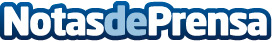 Lefebvre analiza los 5 motivos más frecuentes de despido en las empresasEl Memento Despido aborda el acceso a la protección por desempleo como consecuencia del despido, los aspectos fiscales que puedan derivarse y su reflejo contable en la empresa. Absentismo, disminución del rendimiento laboral y falta de disciplina con los compañeros son algunas de las causas más frecuentes de despido en las empresasDatos de contacto:Autor91 411 58 68Nota de prensa publicada en: https://www.notasdeprensa.es/lefebvre-analiza-los-5-motivos-mas-frecuentes Categorias: Nacional Derecho Finanzas Recursos humanos http://www.notasdeprensa.es